Администрация МО «Усть-Коксинский район» информирует возможности предоставления  в аренду следующих земельных участков для индивидуального жилищного строительства: 1) с кадастровым номером: 04:08:080101:558, с местоположением: Республика Алтай, Усть-Коксинский район, с. Катанда, пер. Спортивный, 7, площадью 1945 кв.м.;2) с кадастровым номером: 04:08:080101:556 с местоположением: Республика Алтай, Усть-Коксинский район, с. Катанда, пер. Северный, 6, площадью 1940 кв.м;3) с местоположением: Республика Алтай, Усть-Коксинский район, п. Тюгурюк, ул. Лесная, 6Д, площадью 1999 кв.м;4) с местоположением: Республика Алтай, Усть-Коксинский район, п. Тюгурюк, ул. Лесная, 6Е, площадью 2000 кв.м;5) с местоположением: Республика Алтай, Усть-Коксинский район, с. Чендек, ул. Строителей, 9, площадью 1510 кв.м;6) с местоположением: Республика Алтай, Усть-Коксинский район, с. Нижний Уймон, ул. Полевая, 2, площадью 1651 кв.м;7) с местоположением: Республика Алтай, Усть-Коксинский район, с. Маральник-1, ул. Кедровая, 3, площадью 1792 кв.м;8) с местоположением: Республика Алтай, Усть-Коксинский район, с. Маральник-1, ул. Кедровая, 5, площадью 1794 кв.м;9) с местоположением: Республика Алтай, Усть-Коксинский район, с. Маральник-1, ул. Кедровая, 7, площадью 1782 кв.м;10) с местоположением: Республика Алтай, Усть-Коксинский район, с. Маральник-1, ул. Кедровая, 9, площадью 1800 кв.м;11) с местоположением: Республика Алтай, Усть-Коксинский район, с. Маральник-1, ул. Кедровая, 11, площадью 1793 кв.м;12) с местоположением: Республика Алтай, Усть-Коксинский район, с. Маральник-1, ул. Кедровая, 12, площадью 1792 кв.м;13) с местоположением: Республика Алтай, Усть-Коксинский район, с. Маральник-1, ул. Кедровая, 13, площадью 1795 кв.м;14) с местоположением: Республика Алтай, Усть-Коксинский район, с. Маральник-1, ул. Кедровая, 14, площадью 1796 кв.м;15) с местоположением: Республика Алтай, Усть-Коксинский район, с. Маральник-1, ул. Кедровая, 15, площадью 1798 кв.м;16) с местоположением: Республика Алтай, Усть-Коксинский район, с. Маральник-1, ул. Кедровая, 16, площадью 1794 кв.м;17) с местоположением: Республика Алтай, Усть-Коксинский район, с. Маральник-1, ул. Кедровая, 17, площадью 1643 кв.м;18) с местоположением: Республика Алтай, Усть-Коксинский район, с. Маральник-1, ул. Кедровая, 18, площадью 1460 кв.м;19) с местоположением: Республика Алтай, Усть-Коксинский район, с. Маральник-1, ул. Кедровая, 19, площадью 1310 кв.м.Лица, заинтересованные в предоставлении вышеуказанных земельных участков для указанных целей, вправе в течение тридцати дней со дня опубликования настоящего извещения подавать в администрацию МО «Усть-Коксинский район» заявления о намерении участвовать в аукционе на право заключения договора аренды.Заявления подаются в письменной форме заинтересованным лицом лично при наличии документа, удостоверяющего личность, либо уполномоченным представителем заявителя при наличии документа, подтверждающего права (полномочия) представителя, по адресу: Республика Алтай, Усть-Коксинский район, с. Усть-Кокса, ул. Харитошкина, д. 3. Дата окончания приема заявлений: 01.11.2021 г.Со схемами расположения вышеуказанных земельных участков можно ознакомиться  по адресу: с. Усть-Кокса, ул. Харитошкина, д. 6, в отделе архитектуры и земельных отношений Администрации МО «Усть-Коксинский район, с 0900 до 1700 часов, по следующим дням: понедельник, среда (приемные дни), а также на официальном сайте Администрации МО «Усть-Коксинский район» http://altay-ust-koksa.ru/ и сайте https://torgi.gov.ru.»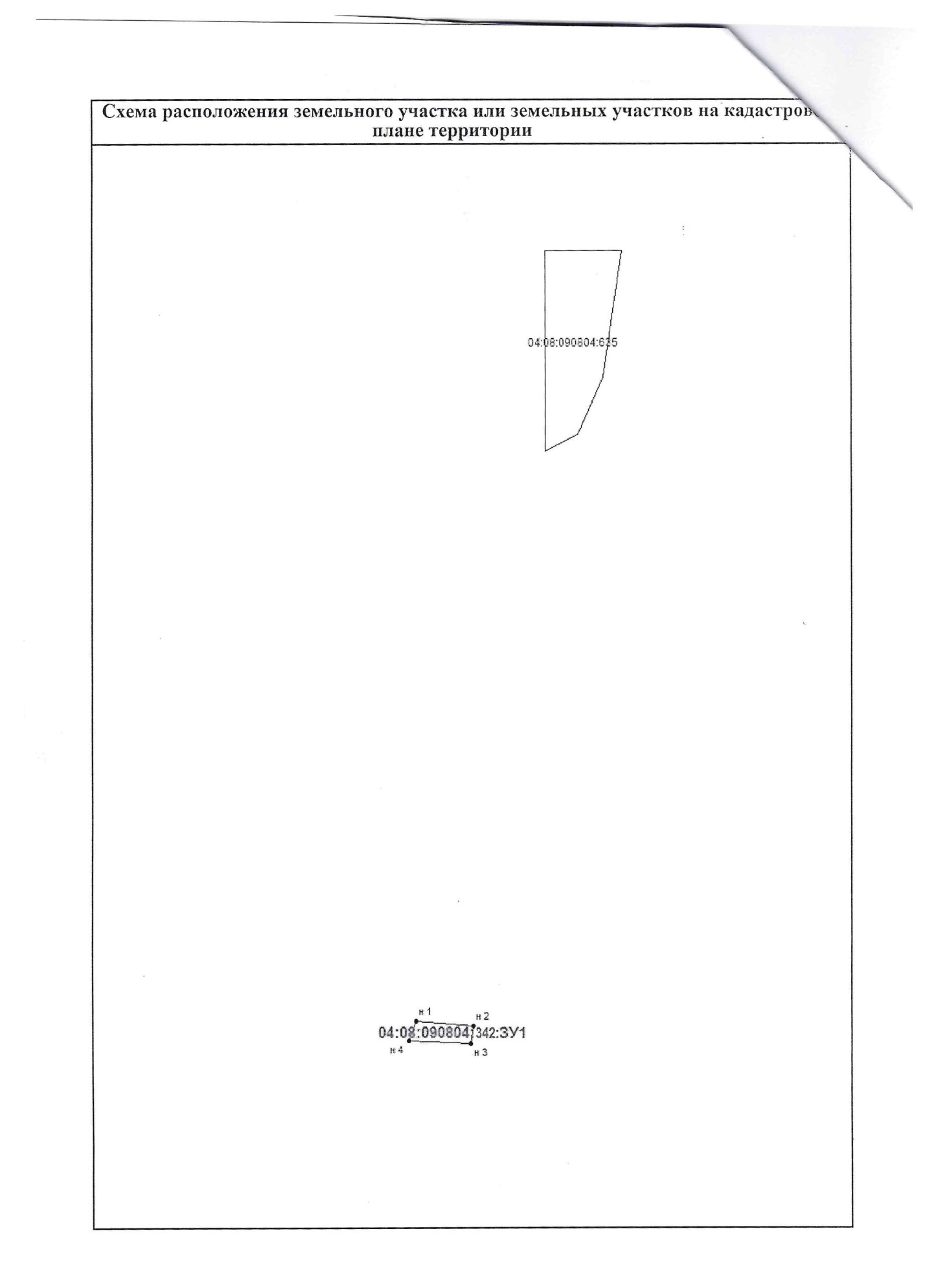 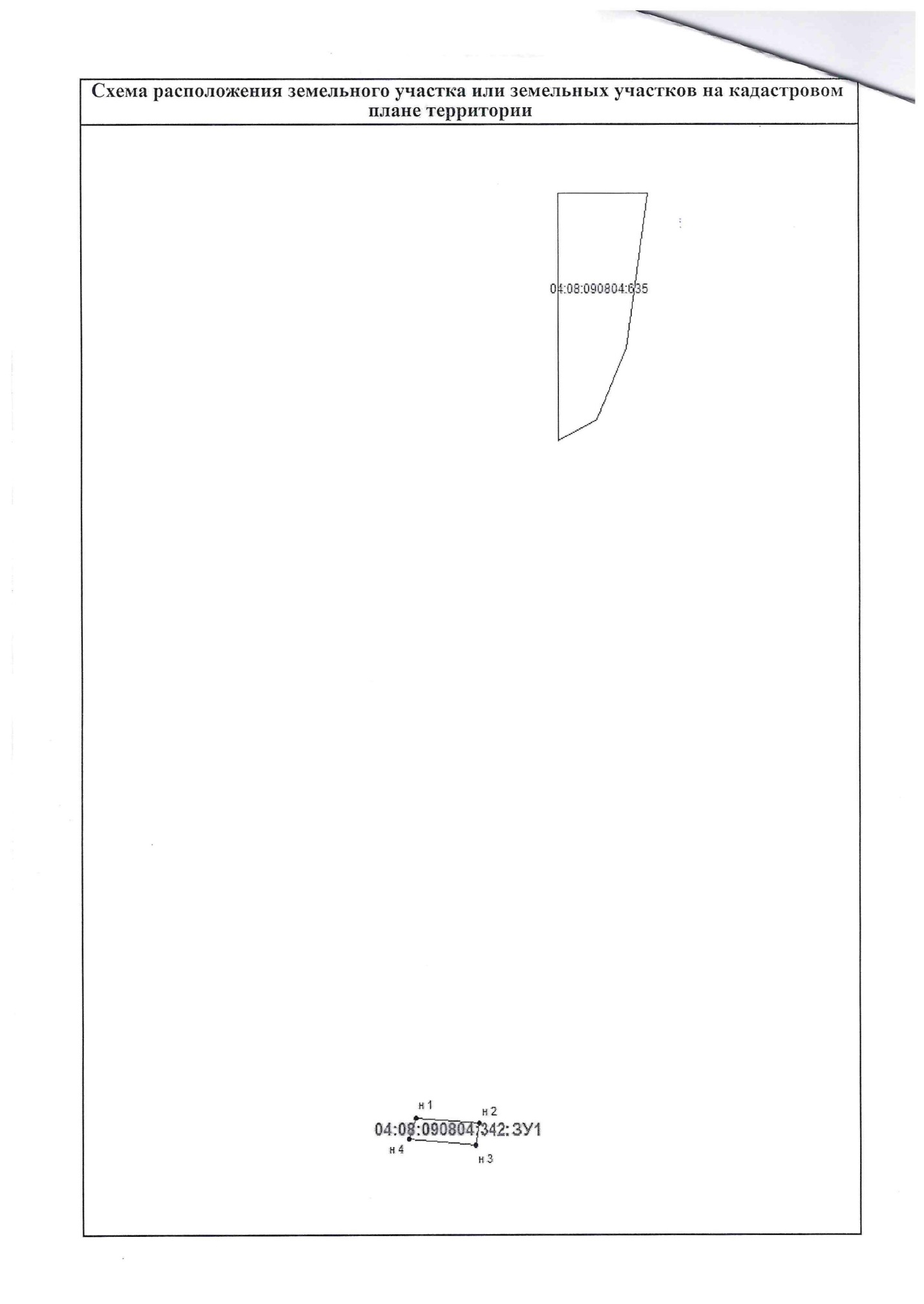 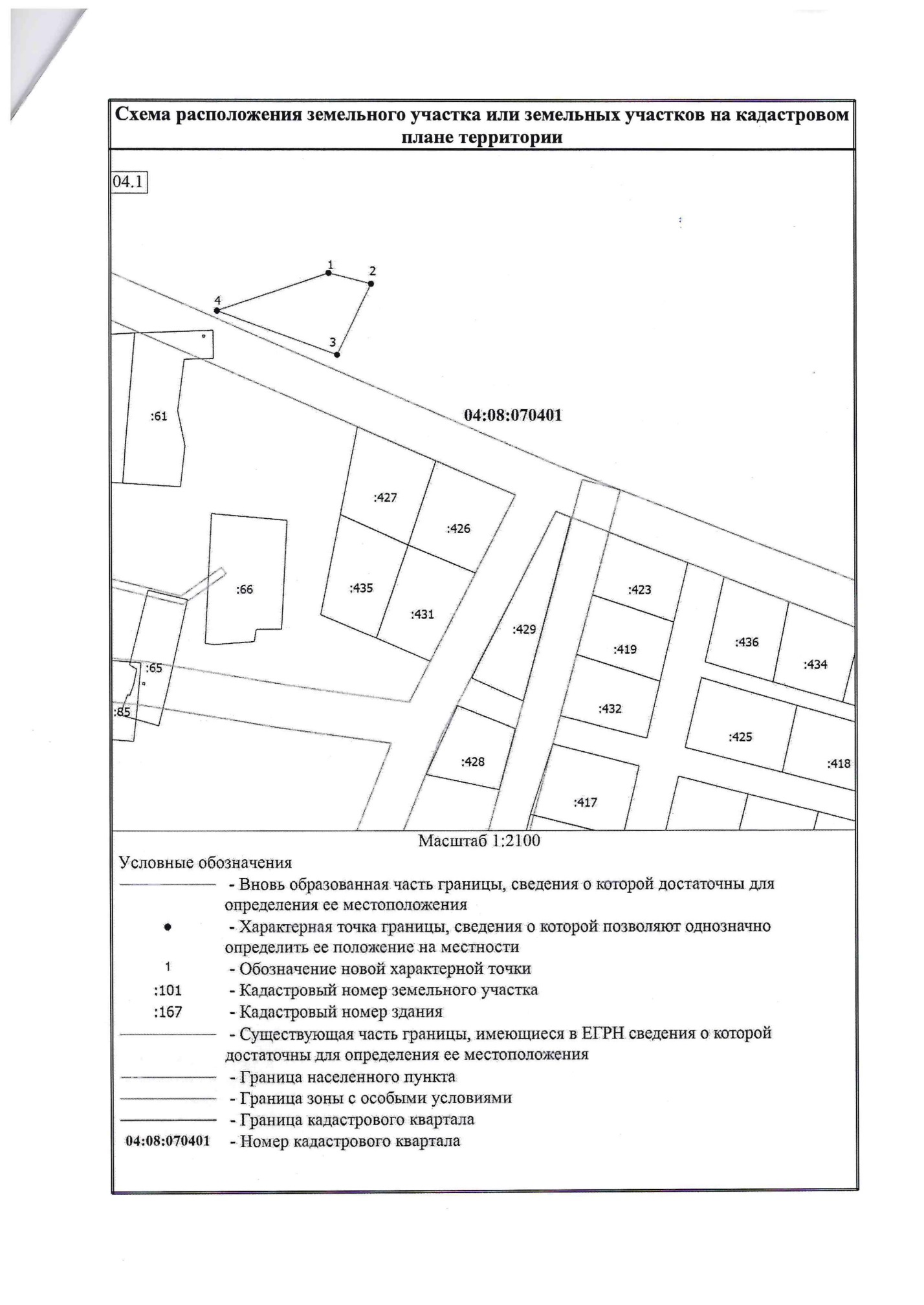 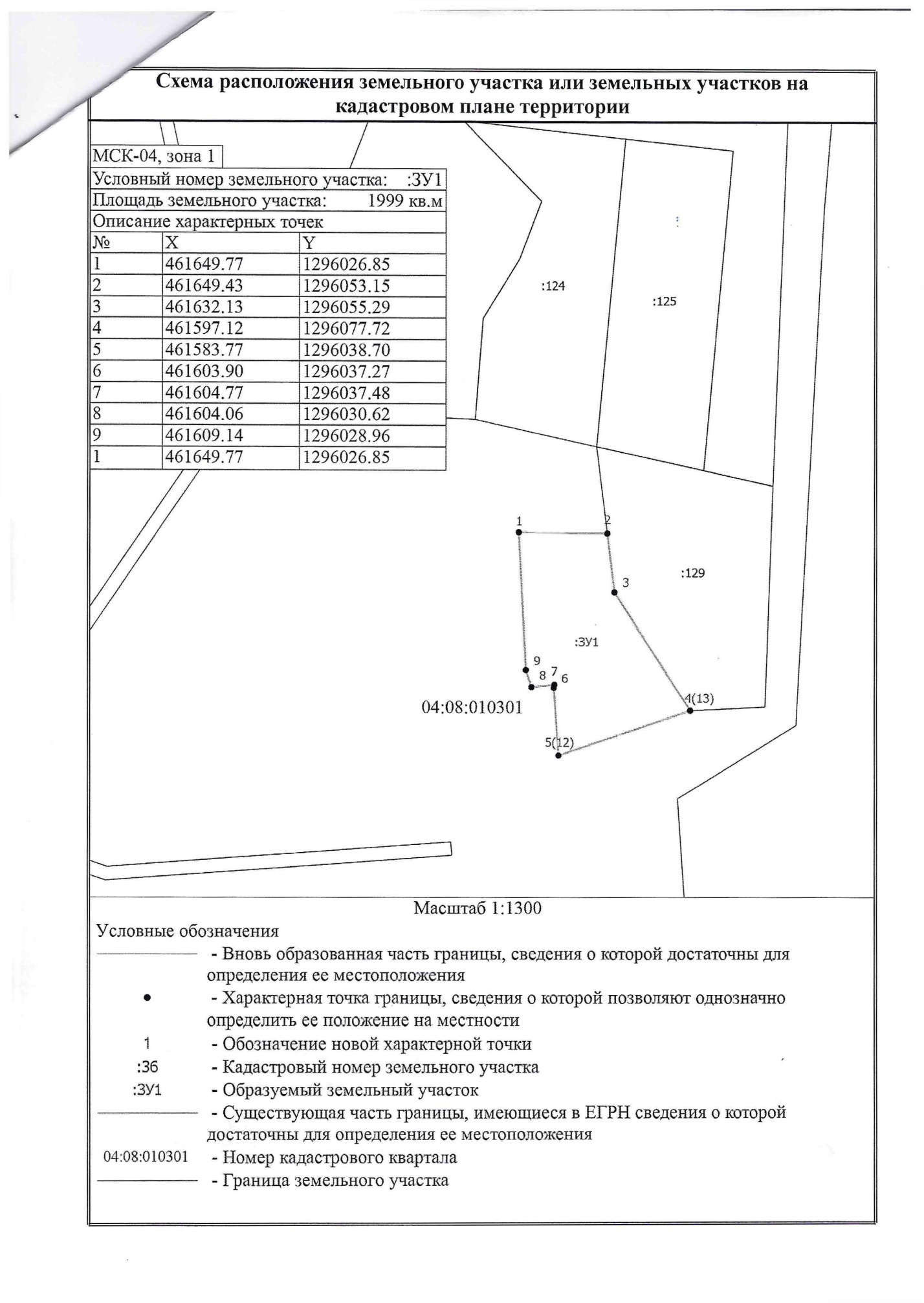 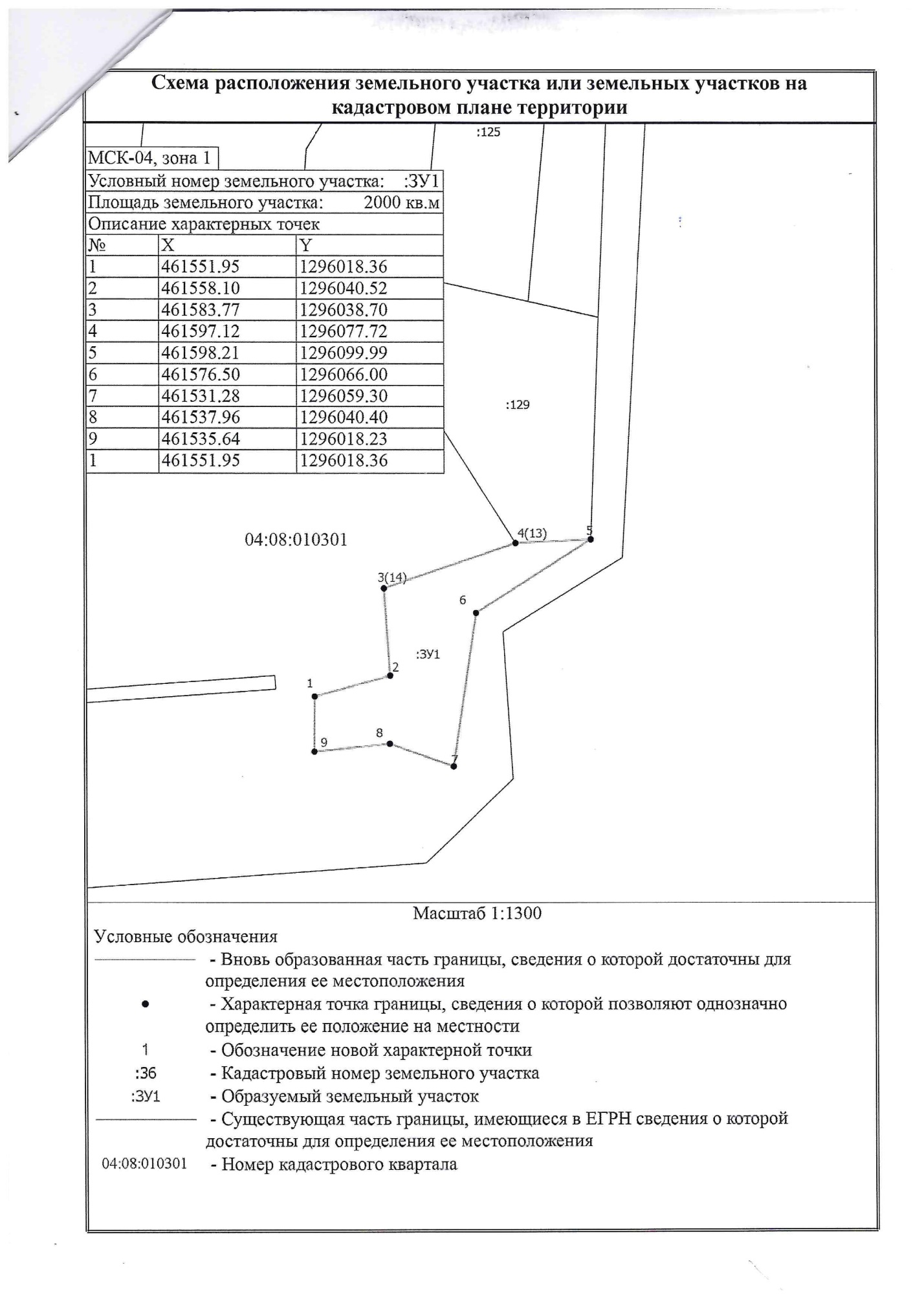 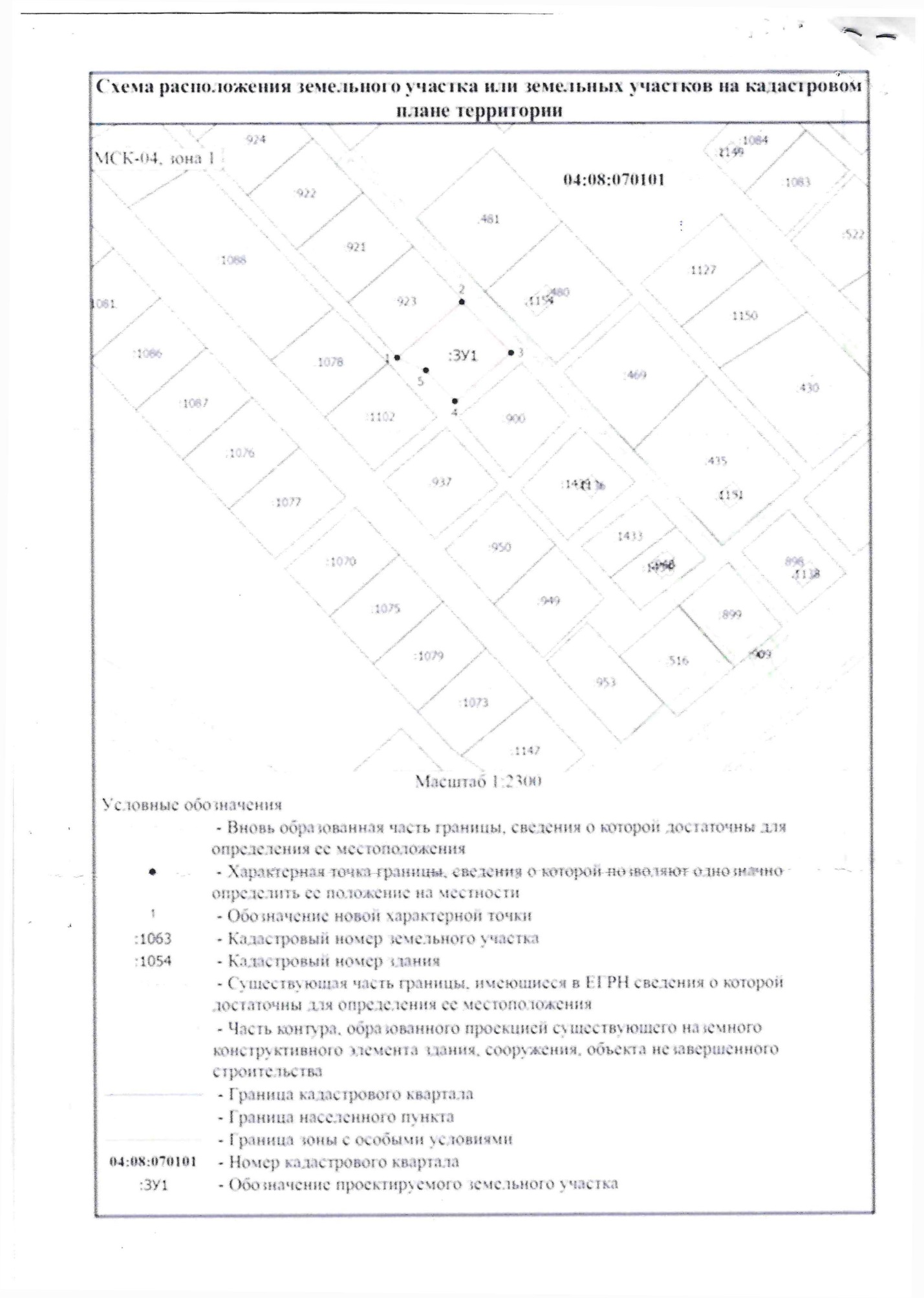 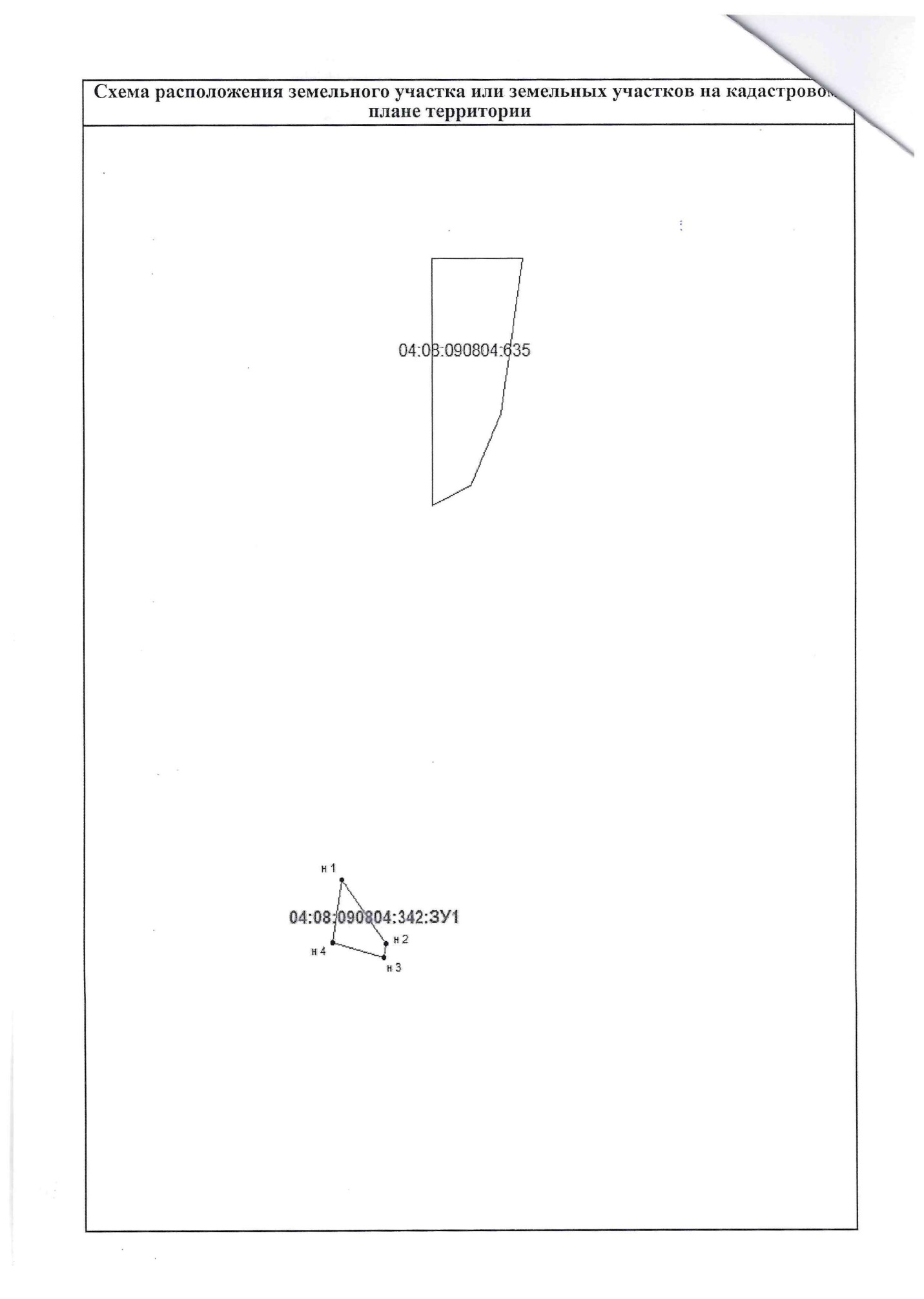 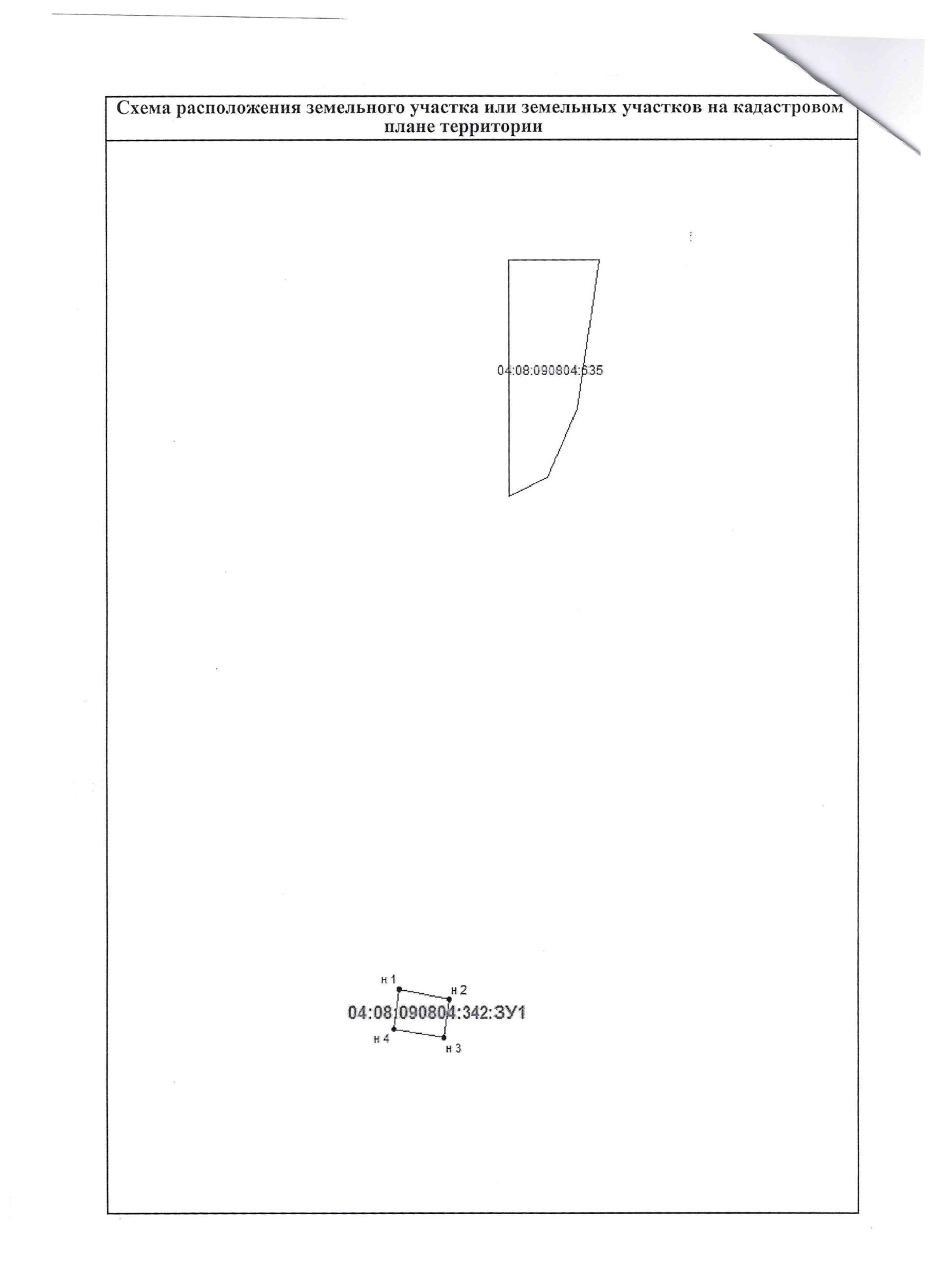 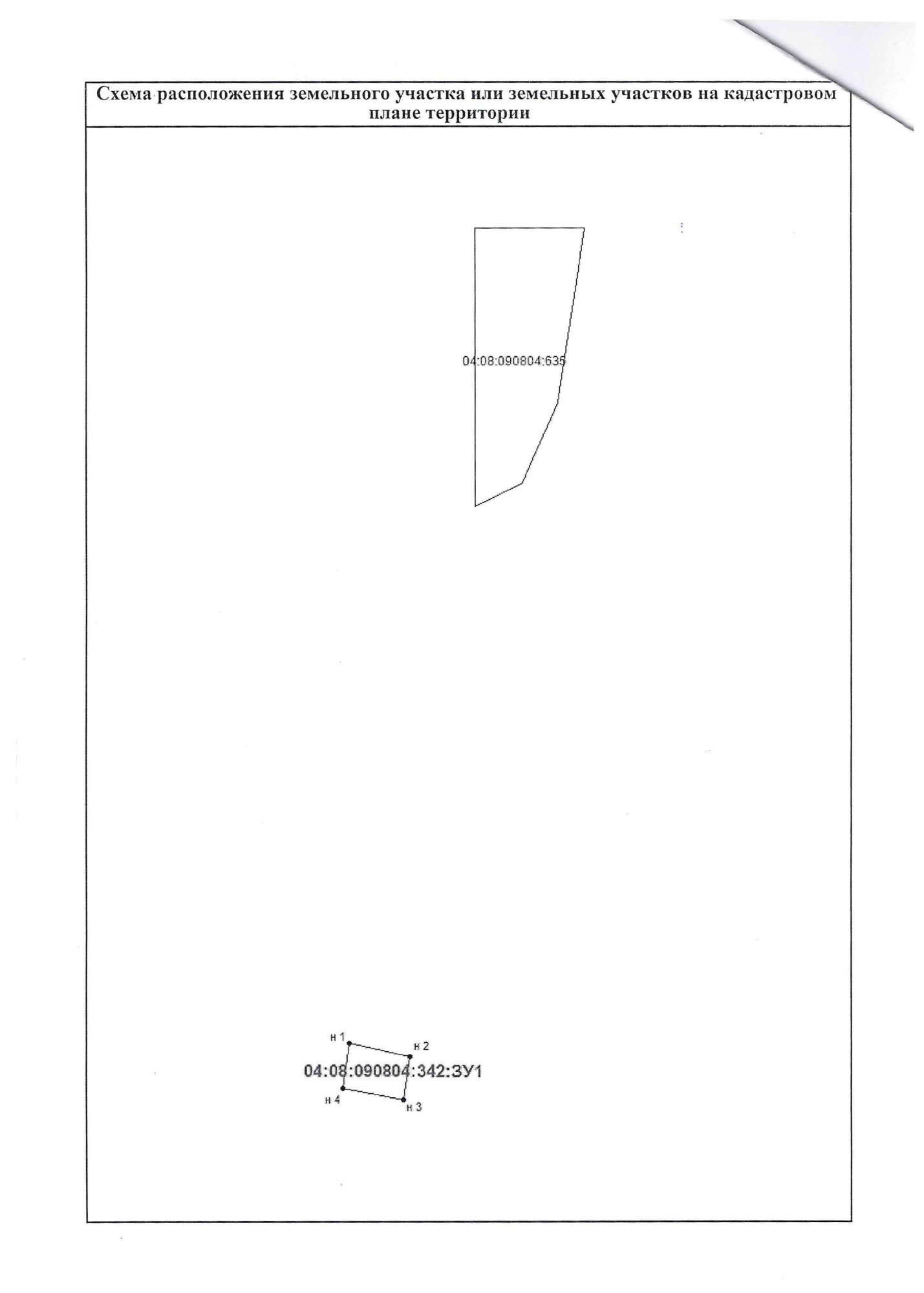 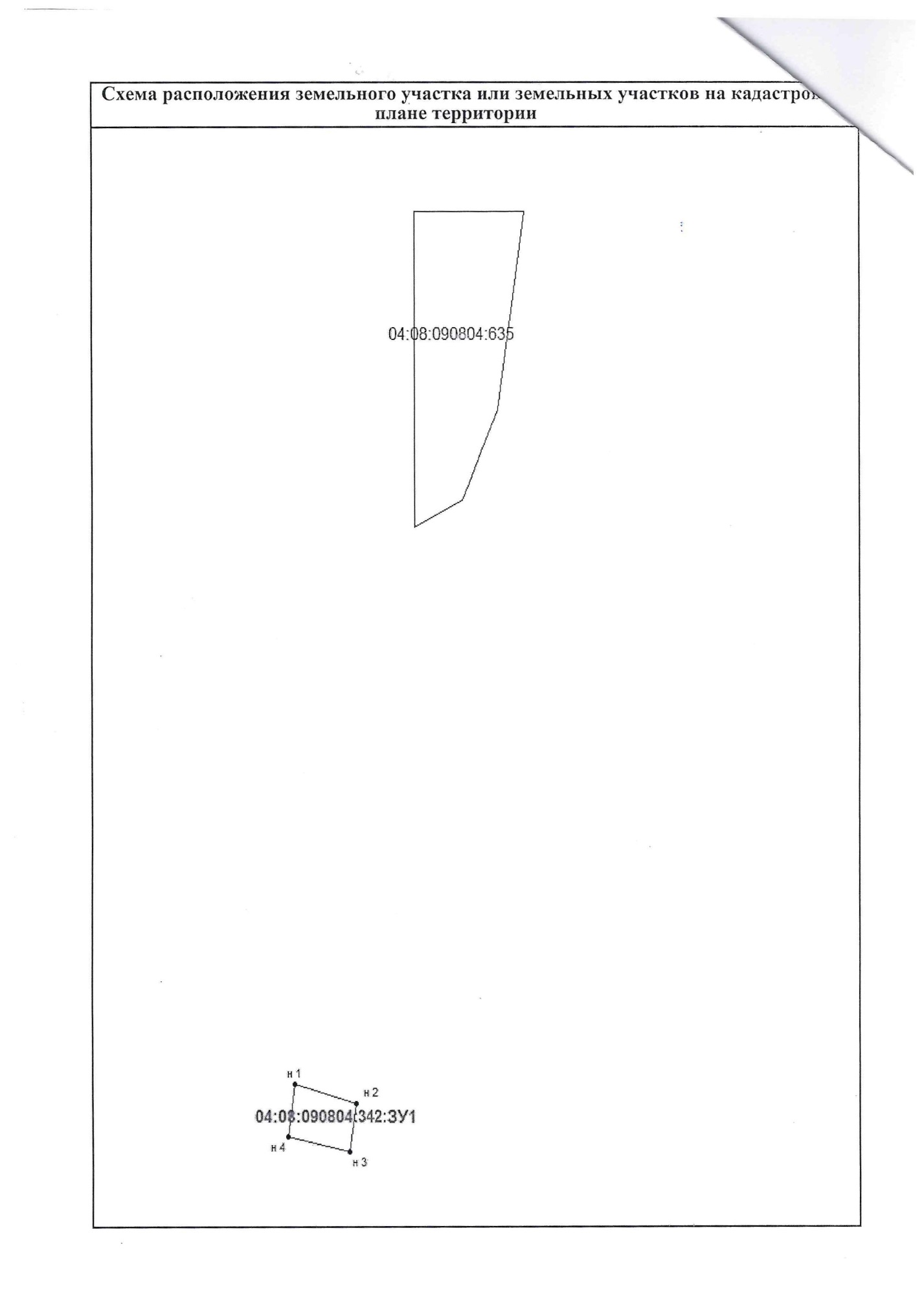 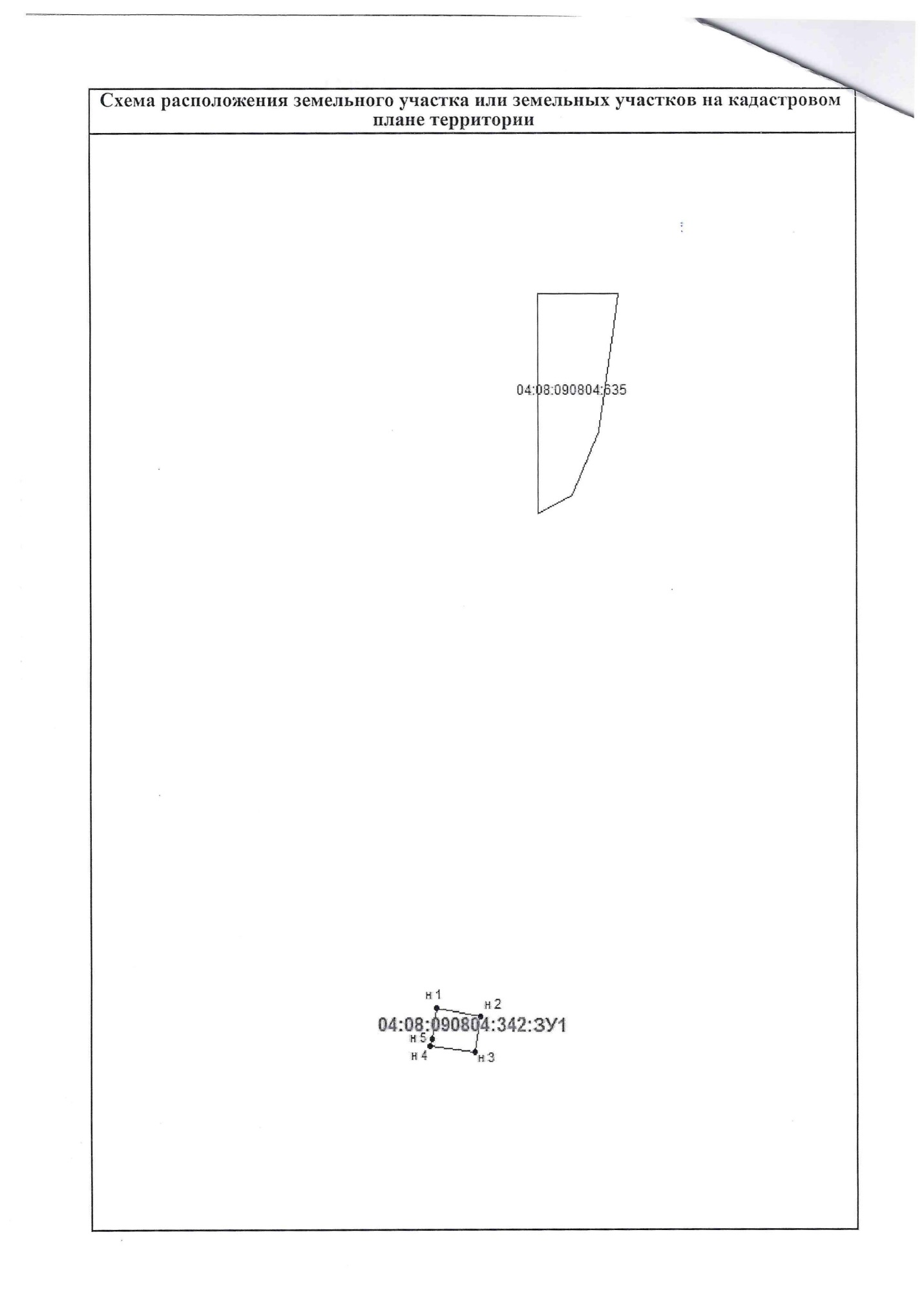 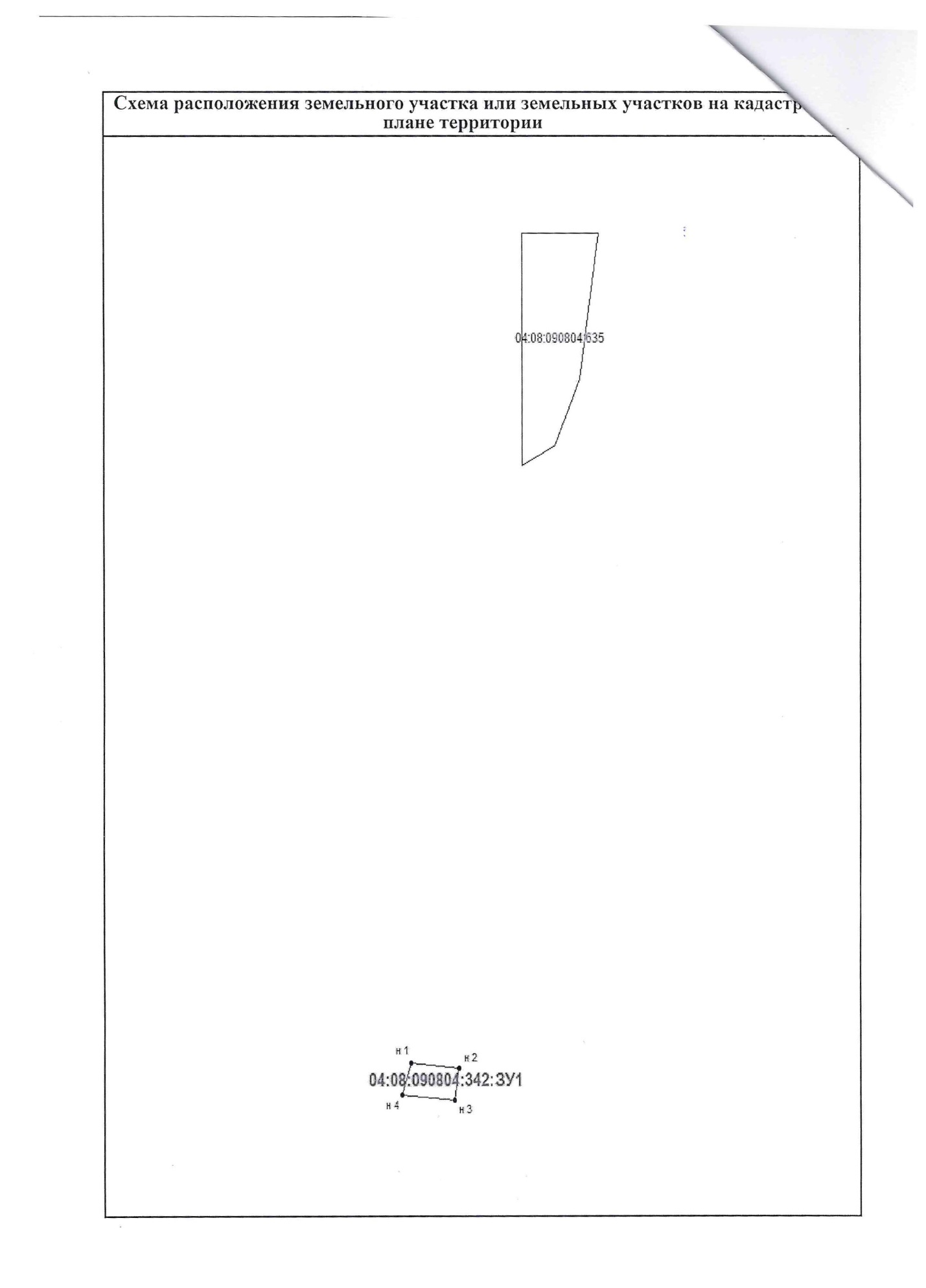 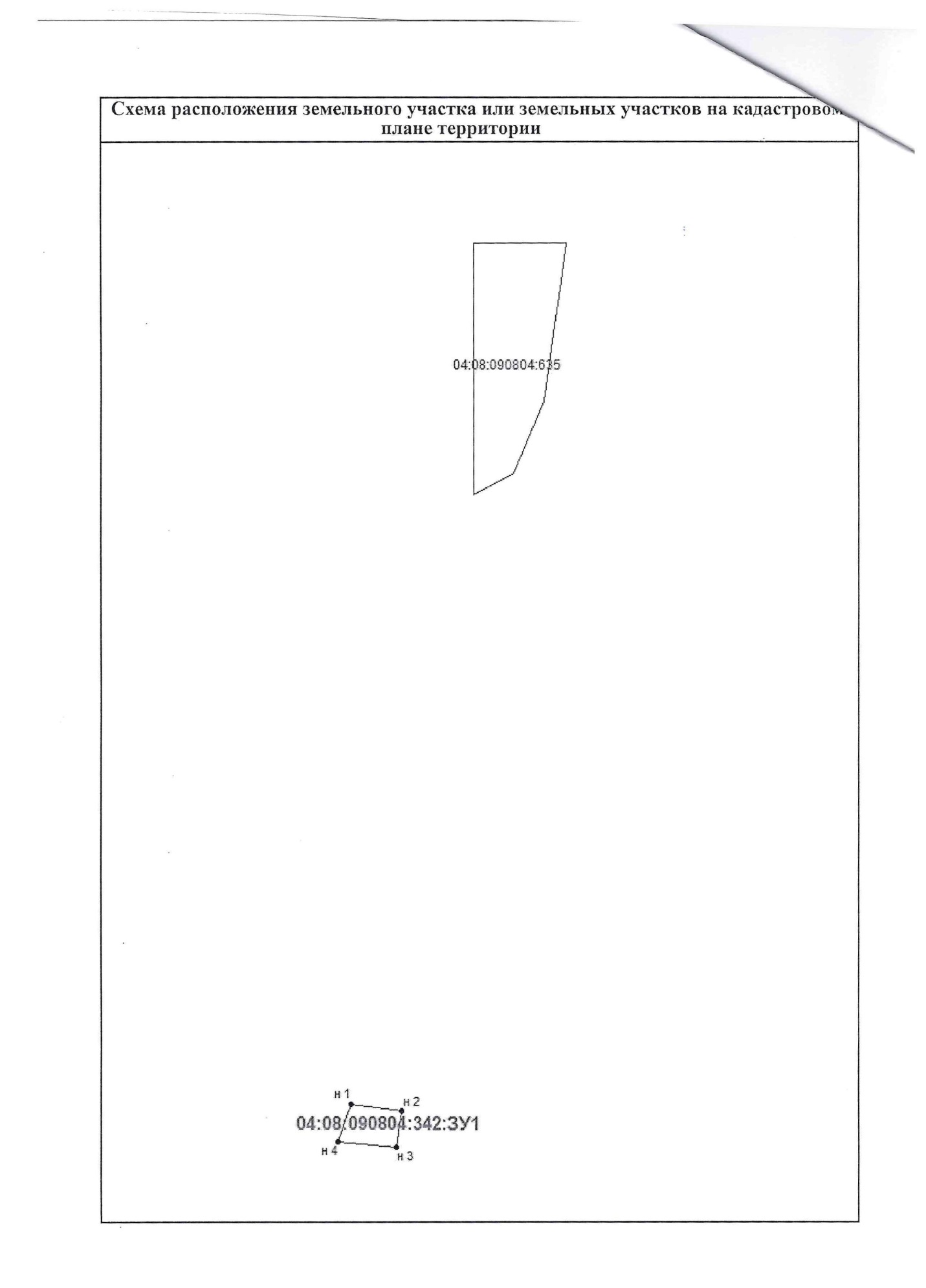 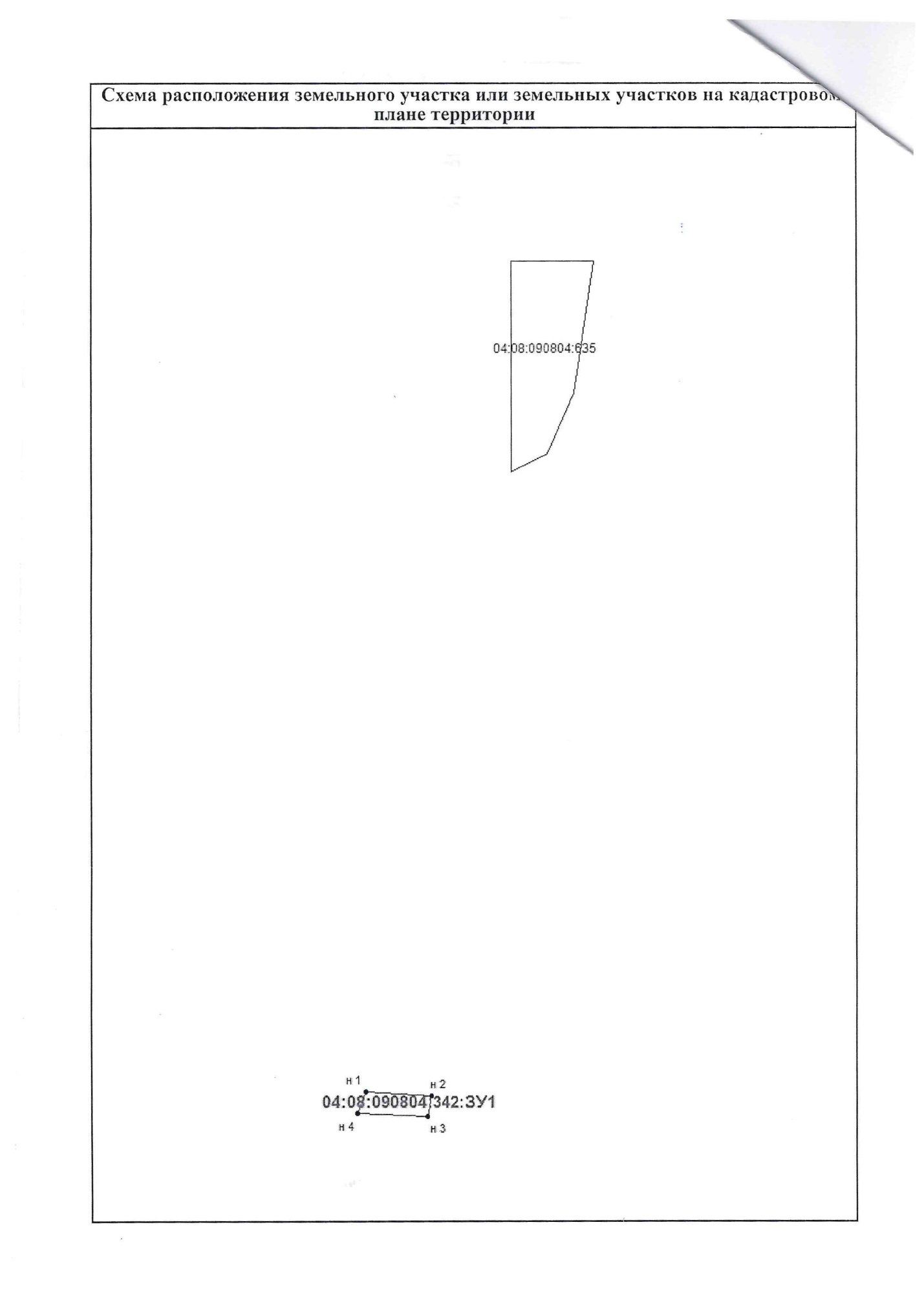 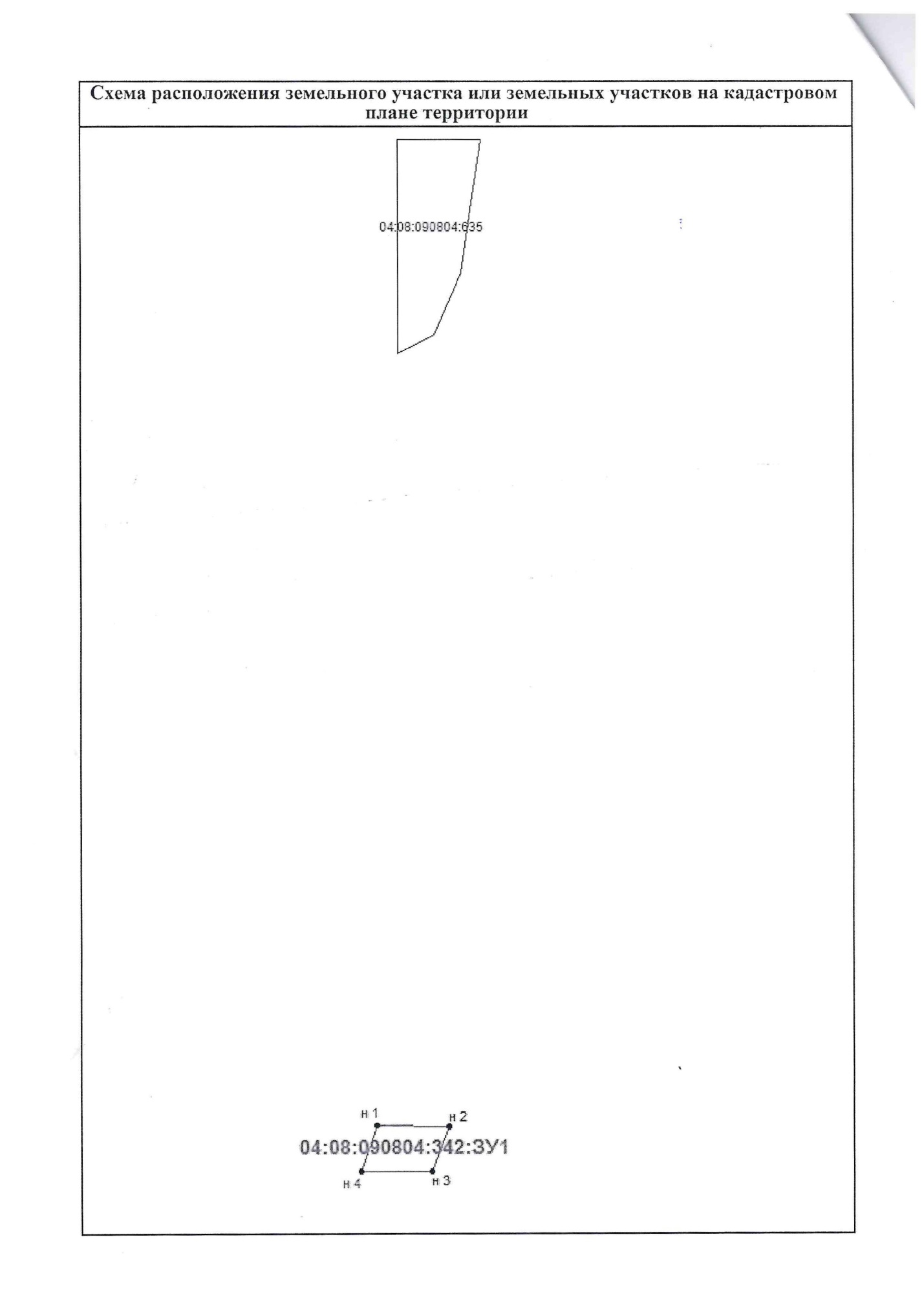 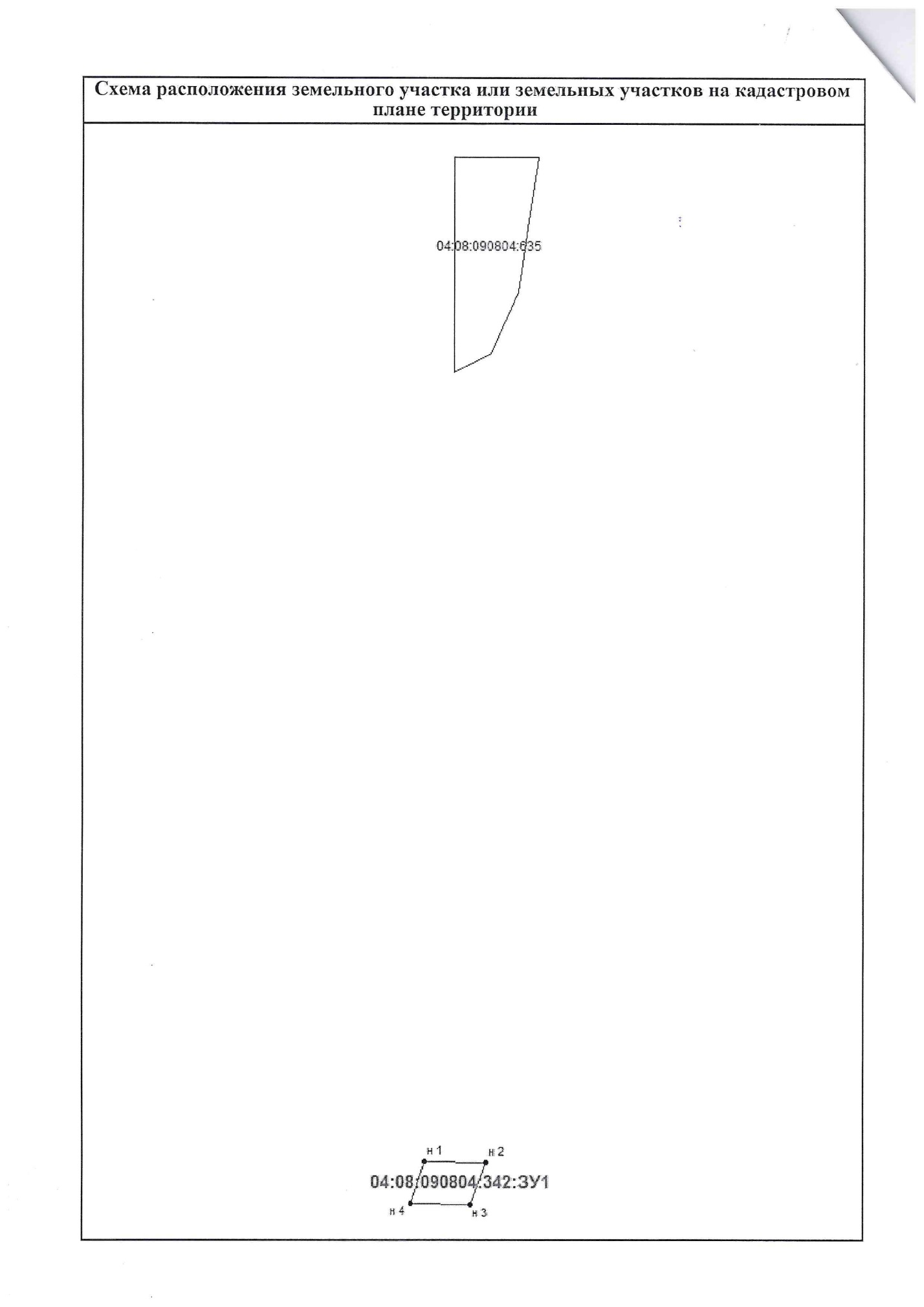 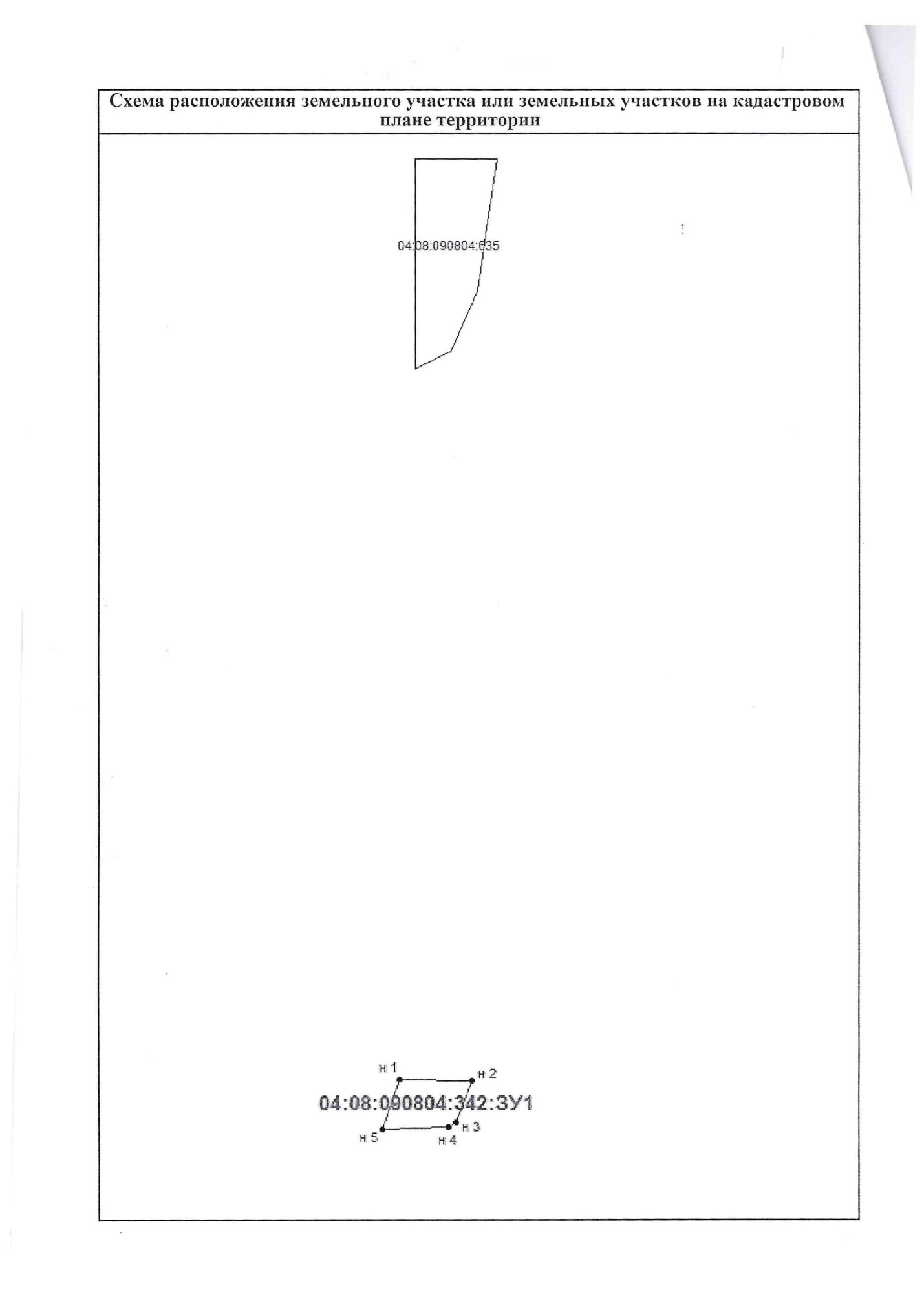 